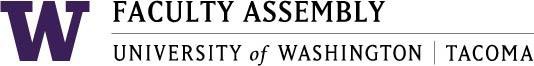 Academic Policy & Curriculum CommitteeJune 6, 2018, GWP 320, 12:30-2:00pm MinutesPresent: Evelyn Shankus, Jutta Heller, Justin Wadland, Andrea Coker-Anderson, Menaka Abraham, Serin Anderson, Patrick Pow, Jane Compson, Anthony Falit-Baiamonte, Jeff Cohen, Lauren Montgomery, Emmett Kang, Jill Purdy, Robin Evans-Agnew. Excused: Jarek Sierschynski, Lorraine Dinnel. Guest: Christie PeraltaPrior to the start of the meeting, APCC acknowledged Ruth Ward for her outstanding service to the committee; members shared cake in her honor.I.	Consent AgendaThe 5/9/18 meeting minutes were approved. II.	New Program Proposals – N/AIII.	Program Change Proposals Teaching, Learning, and Justice Minor - Updating a course on the Developmental Psych course list (TPSYCH 222 will become TSYCH 319 in Autumn 2018*) Previously approved, this is to reflect the change in their catalog copies.  Changed from 200 to 300, this is just a protocol change. Psychology Major-Updating TPSYCH 222 to TSYCH 319 on the Developmental Core Course list* Previously approved, this is to reflect the change in their catalog copies.VOTE: The above program change proposals were approved this month by APCC: Robin Evans-Agnew made a motion for approval, seconded by Jan Compson: 9 yes, 0 no, 0 abstain, 3 absent/late, (9 eligible to vote).IV.	New Course Proposals T HLTH 340 - Addiction, Mental Health and Mental Illness in Film and MediaHybrid course; detailed syllabus; t-film 434 might have some curriculum overlap; ask to look for curricular overlap with T-FILMT FILM 280 - Hollywood Cinema I: Hollywood's Golden Age 1930-1959 T FILM 281 – Hollywood Cinema II: Post-Classical Hollywood 1960-2000 T ARTS 364 – Feminist Drama + Diversity DesignationT MATH 316 - Financial MathematicsWell-written syllabusT ECON 350 – Law and EconomicsConsider adding TBECON 221 as prerequisite, which is equivalent to TCON 201Do curricular relationships.Syllabus: course requirements and grading – “to earn a 4.0, your class performance should be outstanding. Good, solid work will earn you a 3.0.” it needs to be operationalized with rubric.Okay with abbrev title – current LAWECON, change to LAWANDECONA lot of typos in syllabusT LAW 300 – Street LawChange “them” to “the students” in the course descriptionRemove “are” in justification of hoursVOTE: The above program change proposals were approved this month by APCC: Robin Evans Agnew made a motion for approval, seconded by Jarek Sierschynski: 9 yes, 0 no, 0 abstain, 3 absent/late, (9 eligible to vote).V.	Course Change ProposalsT LIT 230 Multi-Ethnic American Literature + Diversity DesignationInclude D as Gen. Ed.Revise syllabus to comply with FCAS policies on not grading on conductFill in hours, etc. This is currently being taught, students who are taking it now wonder if they can get a D for this retroactively.For continuing students, why not?Would need a MoR for something retroactiveWould need to hand change itT CHEM 439 – Analytical Chemistry with Environmental ApplicationsVOTE: The T LAW 496 new course proposal was approved this month by APCC: motion made by Lauren Montgomery for approval, seconded by Jutta Heller: 8 yes, 0 no, 0 abstain, 1 absent/late, (9 eligible to vote). VI.	Graduation Petitions – N/AVII. 	Policy Issues & Other Business1.	WAC Report DraftMeet again Friday to revise further, incorporate feedbackFinal draft to APCCVote for final approval in Fall 2018Create flex guidelines, but standard enough to support faculty in making guidelines in their own unitsNot about page requirements, about creating structure and support for units to create self-defined  expectations and then a way to hold them accountable to itCommittee has been great! Done a lot of workFeedback:Proposed implementation- step 4 – mimics diversity designation process, review those changes and maybe incorporate into processIs there a place for linking to resources? Writing center resources?Create teaching workshops; part of implementation process that will launch with the committee; also evidence based pedagogy will be part of second stage next yearWill include clearer next steps including advocacy for resourcesProposed with course guidelines - would you read it differently as a faculty member if part of actual guideline?Coming from work of writing center; often conflate writing with ability, but when it’s an ELL speaker, to not grade on language as much as contentPrivileging content over mechanics; think about wrap around approach, writing pedagogy, look at student population in different waysMix of opinions on campus about grading on grammar; not best practices, can be harmful on some students; disproportionately judged based on grammarTinker and then final versionNote: process will be needing another committee, a review for w-course, an every 3 year process, staggered with D designation2.	Chair Approval Policy Vote – Summer and minor changes (prereqs, abbreviations, typos)Asking for minor changes both during the year and in summer; changes that don’t need oversight and/or time sensitiveDiscussion of stipend for when chair is doing this in the summer and not teaching/off contractDon’t know how workflow would fluctuateIncludes preparation for yearIncludes help with academic planMove for a stipend of $1000APPROVED – see policy3.	Academic Plan Figure out how to use approval process with timeline that will increase fairness.Issues:  cohort models , expanding programs; need to factor these issues inMAY 2018 is for fall 2019 (for hires and students) synchronous– look at 1503 in November?Hiring freeze for 18-19Figure out timelineAPCC would need to increase their meeting timeWhat to take back to units?Have a timeline that departments can seeSummer team will come up with guidelines, document, for APCC to use and share with unit4.	Double Formal Options Committee Update – Appendix AIn IT, identified issues, need to ask advisors for suggestions.  Registrar just needs to know what to put on the transcript.5.	UWCC UpdateWorking on stage zero to support tri-campus notice of proposal –don’t know what this looks like yet.Showed them our PNOI – gave them the links.Tacoma courses didn’t come up in discussion; lots of UWS course discussionStudent panel result: “get your act together: regarding grading on attendance – send as Faculty Assembly, Syllabi auditAttendance discussion, reward people for coming, but not penalize them for notStudents who don’t come to class end up failing because they fall behind on work etc.6.	AdjournmentMeeting adjourned at 2:00pm.Appendix A:Double formal options summary: No formal options at all: Milgard, Social Welfare and Criminal Justice, Nursing and Healthcare Leadership. One formal option allowed: School of Interdisciplinary Arts & Sciences (SIAS)SIAS does not allow students to double option in their majors. Students must select one option of the available formal options for the following majors: Environmental SustainabilityEnvironmental Policy and Law, Environmental CommunicationBusiness/Nonprofit Environmental SustainabilityEnvironmental EducationHistory United States HistoryEuropean HistoryAsian HistoryGlobal HistorySelf-Designed Politics, Philosophy and Economics Politics and PhilosophyEconomicsInternational StudiesSIAS requires that students who choose to double major in two SIAS majors must complete 45 unique credits for each degree. These are manually tabulated and updated in DARS by the major advisors.Double formal optionsInformation TechnologyThe Institute has one degree program, the BS in Information Technology that has two formal options or “tracks” that can be followed/earned by students. There is an option called Information Assurance and Security and one called Mobile Digital Forensics. Each option is 20 credits and consists of three elective courses and one core course that is required of all IT students. These options are listed as follows on a student’s transcript:BS Info Tech.BS Info Tech: Mobile Digital ForensicsBS Info Tech: Info Assur & CybersecurityInformation Assurance and Security Option (20 credits): T INFO 310 and a minimum of 3 additional courses from approved IAC list. Additional senior electives to total 20 credits can be:TINFO 441 Network SecurityTINFO 442 Computer SecurityTINFO 443 Digital Forensics
 Digital Mobile Forensics Option (20 credits): the mobile forensics series (shown below) and 5 additional credits in senior electivesTINFO 444 Mobile Digital ForensicsTINFO 445 Mobile Digital Forensics IITINFO 446 Mobile Digital Forensics IIIThe students have to request a major code change in order to have these options show on their transcript. They can earn both options, but only one will show on their transcript. The major without the options is posted to their transcript like this:Problems with the options. First, the students have to literally change their majors to add an option. So we have to submit a change of major request to the Registrar’s office if a student decides to pursue an option. If they change their mind, they have to change their major again.  This happens as many as three times for a student and it is very cumbersome for everyone involved.Second, the way the options read on the transcript doesn’t really reflect what they are. They are literally only 3 classes in a particular subject area, added to what is otherwise a diverse curriculum. It looks like a student majored in Mobile Digital Forensics which is not accurate. It also reads like a vocational degree which it is not because the degree incorporates quite a bit of computing theory and not just application-based knowledge. Third, students often feel they have to choose an option. This is not the case and David and I have to tell students all the time that they can take any electives that interest them and that there is a lot of value to having a diverse group of electives rather than concentrating on one field.Urban Studies (proposed)No policy yet, but want to do double formal options. Three options are Community Development & PlanningGIS & Spatial PlanningGlobal UrbanismCoursework for each option has at least 20 unduplicated credits.  The table below shows the total major & option specific credits required and the amount coursework that is unique for each.  Given, this information the policy would likely stipulate a minimum number of credits (perhaps 15 or 20) be taken that do no overlap with another option.CD&PGUGIS&SPTOTAL CREDITS REQUIRED63-6461-6486-89Unduplicated courses (credits)202357Unduplicated courses (% of total)31%36%64%Unduplicated courses (count)4510